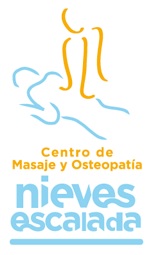 CENTRO DE MASAJE Y OSTEOPATIA NIEVES ESCALADAOFERTA ESPECIAL PARA SOCIOS DEL CLUB KARATE KARIUIdentificándote como socio del Club KARIU de Karate te ofrecemos un 15% de descuento en cada sesión de masaje.Ven a conocernos estamos en:Sector Literatos  nº 32Tres Cantos, 28760, MadridTeléfono 910094336Horario cita previa:Lunes a viernes de 16,30 a 20,30h*Oferta no válida para bonos de 5 y 10 sesiones.